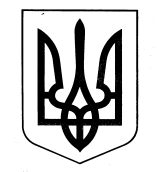 ХАРКІВСЬКА ОБЛАСНА ДЕРЖАВНА АДМІНІСТРАЦІЯДЕПАРТАМЕНТ НАУКИ І ОСВІТИ НАКАЗ21.09.2016					   Харків					№ 359Про відрядження учнів відділення шорт-треку Харківського обласного вищого училища фізичної культури і спорту Згідно з пунктом 3.20 розділу 3 Статуту Харківського обласного вищого училища фізичної культури і спорту, затвердженого головою Харківської обласної ради С.І. Черновим 15 січня 2013 року, на виконання Плану спортивно-масових заходів Харківського обласного вищого училища фізичної культури і спорту на 2016 рік, затвердженого директором Департаменту науки і освіти Харківської обласної державної адміністрації А.В. Бабічевим, на підставі кошторису витрат на відрядження відділення шорт-треку для участі у відбіркових змаганнях до етапів Кубків світу, затвердженого директором Департаменту науки і освіти Харківської обласної державної адміністрації А.В. Бабічевим, керуючись статтею 6 Закону України «Про місцеві державні адміністрації»,НАКАЗУЮ:Директору Харківського обласного вищого училища фізичної культури і спорту Попову А.М.:Забезпечити участь учнів відділення шорт-треку у відбіркових змаганнях до етапів Кубків світу.Термін: 28.09.2016-01.10.2016Відрядити до м. Києва вчителя шорт-треку Харківського обласного вищого училища фізичної культури і спорту Журбу Тетяну Вікторівну та з нею 5 учнів відділення шорт-треку у такому складі: Неміро Нікіта, Хочин Микита, Воропаєва Дар’я – учні 11 класу, Павлов Дмитро, Покровський Дмитро – учні 2 курсу.Термін: 28.09.2016-01.10.20161.3. Визначити особу, відповідальну за збереження життя та здоров’я учнів Харківського обласного вищого училища фізичної культури і спорту під час проїзду та проведення змагань.Витрати по відрядженню віднести за рахунок Харківського обласного вищого училища фізичної культури і спорту.Контроль за виконанням даного наказу покласти на заступника директора Департаменту науки і освіти Харківської обласної державної адміністрації – начальника управління освіти і науки В.В. Ігнатьєва.Директор Департаменту 						   А.В. Бабічев